■  テーマ　①「整理整頓術による売上・利益アップ」について　　　　　　　　　～整理整頓をすればなぜ儲かるようになるのか！その秘密とは？～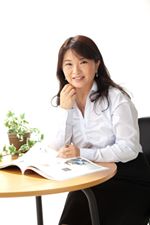 　　　　　　　　講師：ヴァンビーナ　住空間収納プランナー　茅切　美佐子氏②「税制改正」について　　　　　　　　講師：西大寺税務署　統括国税調査官　福田　衛氏■　日　 　時　平成２８年10月２６日（水）午後1時30分～午後3時30分① 午後1時３０分 ～ 午後3時0０分② 午後3時00分 ～ 午後3時30分■　場　 　所　岡山北商工会上道支所　岡山市東区楢原465番地9 対 象 者　事業経営者及びその従業員■　受 講 料　無　料※お申込み  以下の申込書に記入の上、10月20日までに岡山北商工会上道支所へFAX（086-297-2902）にてお申込みくださ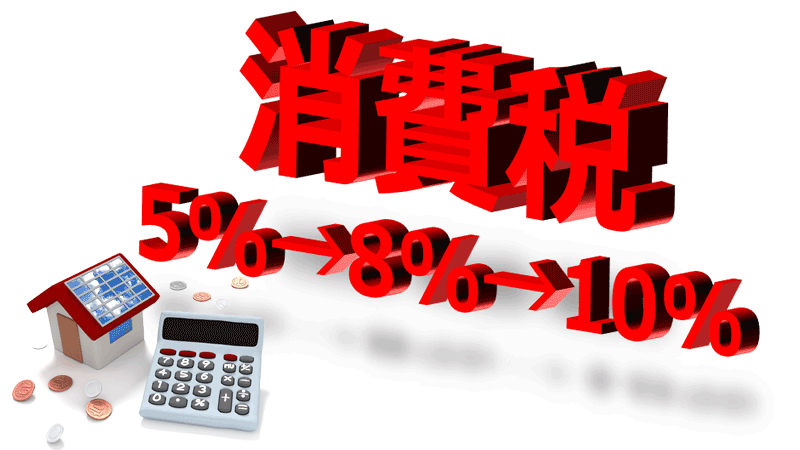 い。定員（15名：先着順）となり次第、締切とさせていただきます。※お問合せ　岡山北商工会上道支所（TEL 086-297-2058）「整理整頓術による売上・利益アップ＆税制改正セミナー」申込書岡山北商工会上道支所　行（FAX 086-297-2902）※ご記入頂いた情報は、当会からの各種連絡･情報提供のため以外には利用いたしません。事業所名電話番号参加者名